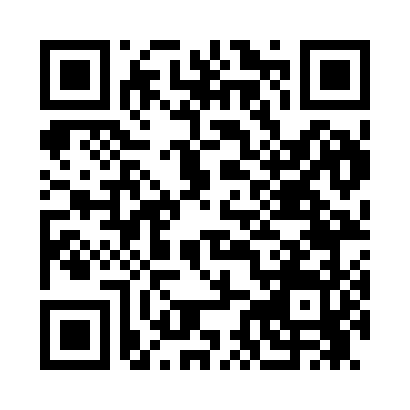 Prayer times for Bubbling Spring, West Virginia, USAMon 1 Jul 2024 - Wed 31 Jul 2024High Latitude Method: Angle Based RulePrayer Calculation Method: Islamic Society of North AmericaAsar Calculation Method: ShafiPrayer times provided by https://www.salahtimes.comDateDayFajrSunriseDhuhrAsrMaghribIsha1Mon4:175:511:185:158:4410:192Tue4:175:521:185:158:4410:193Wed4:185:521:185:158:4410:184Thu4:195:531:185:158:4410:185Fri4:195:541:195:158:4310:176Sat4:205:541:195:158:4310:177Sun4:215:551:195:158:4310:168Mon4:225:551:195:158:4210:169Tue4:235:561:195:158:4210:1510Wed4:245:571:195:158:4210:1411Thu4:255:571:195:168:4110:1412Fri4:265:581:205:168:4110:1313Sat4:275:591:205:168:4010:1214Sun4:286:001:205:168:4010:1115Mon4:296:001:205:158:3910:1116Tue4:306:011:205:158:3910:1017Wed4:316:021:205:158:3810:0918Thu4:326:031:205:158:3710:0819Fri4:336:031:205:158:3710:0720Sat4:346:041:205:158:3610:0621Sun4:356:051:205:158:3510:0522Mon4:376:061:205:158:3410:0423Tue4:386:071:205:158:3410:0224Wed4:396:081:205:148:3310:0125Thu4:406:081:205:148:3210:0026Fri4:416:091:205:148:319:5927Sat4:426:101:205:148:309:5828Sun4:446:111:205:148:299:5629Mon4:456:121:205:138:289:5530Tue4:466:131:205:138:279:5431Wed4:476:141:205:138:269:52